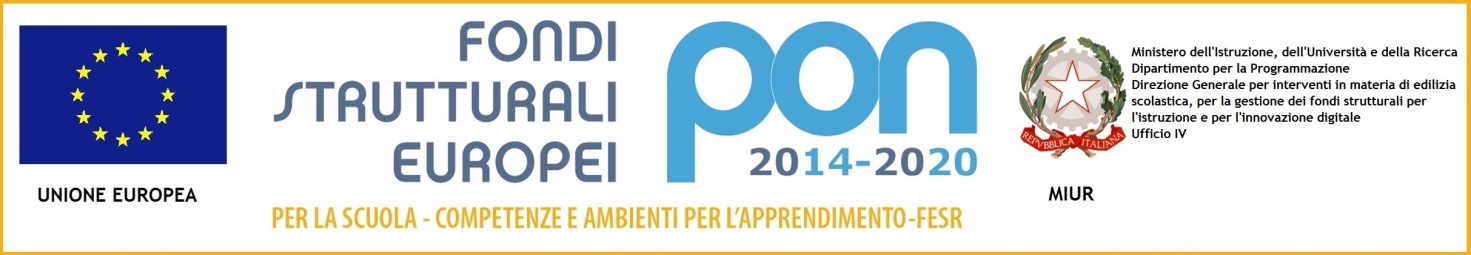 Istituto Comprensivo Statale“FERDINANDO RUSSO”Via Vincenzo Marrone, 67/69 – 80126– Napoli (NA)Tel./Fax 081-7265034 Codice fiscale 95169890639- Codice Univoco UF1V1QCodice Scuola – NAIC8CW00Q  e-mail: naic8cw00q@istruzione.it Posta certificata: - naic8cw00q@pec.istruzione.itSito web www.icsferdinandorusso.gov.itCon l’Europa, investiamo nel vostro  AL Dirigente scolastico dell’ IC “F. Russo”NapoliDomanda candidatura ESPERTI INTERNIAvviso pubblico per la per la selezione di DOCENTI ESPERTI INTERNI all’Istituzione Scolastica (scuola dell’Infanzia) per la relaizzazione del Progetto PON FSE “Avviso AOODGEFID Prot. n. 1953 del 21/02/2017 - Competenze di base. Progetto 10.2.1A-FSEPON-CA-2017-103Il/La sottoscritto/a _____________________________ nato/a _______________________________________________________________________________il_____/_____/_________ residente____________________via______________________________________________ consapevole delle responsabilità civili e penali derivanti da false dichiarazioni sotto la propria responsabilità CHIEDEdi partecipare alla selezione per l’incarico di: ESPERTO INTERNO del MODULO    ___________________________________________________________________________(Inserire il titolo) Il/La sottoscritto/a ___________________________________________________________________________DICHIARA- di essere docente a tempo determinato/indeterminato dell’Istituto; - di essere in possesso delle competenze specifiche necessarie per gestire autonomamente la parte di propria competenza; - di essere in possesso dei titoli aggiuntivi di seguito indicati, evidenziati nel curriculum vitae: *Si considera il titolo superioreLuogo e data										 In fede Il/La sottoscritto/a _______________________________ autorizza l’Istituto al trattamento dei dati personali ai sensi dell’art. 13 del Regolamento (UE) 679/2016 del Parlamento Europeo e del Consiglio del 27 aprile 2016 relativo alla protezione delle persone fisiche con riguardo del trattamento dei dati personali, nonchè alla libera circolazione di tali dati e dichiara di essere consapevole che l’Istituzione scolastica può utilizzare i dati contenuti nella presente autocertificazione esclusivamente nell’ambito e per fini istituzionali propri della Pubblica Amministrazione (decreto legislativo n. 196/2003 e successive modificazioni, Regolamento (UE) 679/2016).In fede ____________________________ Alla presente istanza allega:curriculum vitae (modello europeo)fotocopia di valido documento di riconoscimentoProgetto formativo e elenco dei materiali occorrentiTitoli di Studio (totale 11 punti)PuntiAutovalutazione candidatoValutazione CommissioneLaurea specialistica o vecchio ordinamento valida  attinente all’area formativa di riferimento del modulo*fino a 89 	1 puntida 90 a 99	2 puntida 100 a 104 	3 puntida 105 a 110 e lode	5 puntiMax 5 puntiLaurea triennale  attinente all’area formativa di riferimento del modulo*Max 2Altra laurea (1 punto per Laurea)Max 1 puntoMaster/Corso di perfezionamento annuale inerente il profilo per cui si candidaMax 2 puntiDiploma di scuola secondaria che consente l’accesso all’insegnamento*Max 1 puntoTotaleTitoli didattici Culturali Specifici (totale 9 punti)Titoli didattici Culturali Specifici (totale 9 punti)Partecipazione a corsi di formazione attinenti alla figura richiesta, in qualità di discente (1 per ciascun corso)Max 5 puntiCertificazioni Informatiche (1 punto per Certificazione)Max 2 puntiCertificazioni inerenti la sicurezza (decreto Leg.vo 81/08) (1 punto per Certificazione)Max 2 puntiTotaleEsperienze professionale (totale 45 punti)Esperienze professionale (totale 45 punti)Partecipazione a precedenti attività di esperto ATTINENTI al modulo specifico richiesto (PUNTI 5 Max 3  esperienze)Max 15 puntiPromozione e partecipazione a progetti di Istituto ATTINENTI al modulo specifico richiesto (sportive, musicali, teatrali, espressive)  (PUNTI 3 Max 3  esperienze)Max 9  puntiIncarico di referente per la valutazione PON (PUNTI 3 Max 3  esperienze)Max 9  puntiIncarico di progettista certificato nell’ambito di progetti PON - POR - PNSD (PUNTI 3 Max 3 esperienze)Max 9  puntiCompetenze autonome nell’utilizzo delle piattaforme PONMax 3  puntiTotalePunteggio totale Punteggio totale 